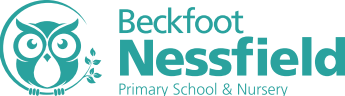 Sports Premium Strategy 2021 - 22Total amount carried over from 2020/21£18 960Total amount allocated for 2021/22£18 770How much (if any) do you intend to carry over from this total fund into 2021/22?£4 534Total amount allocated for 2021/22£33 196Total amount of funding for 2021/22. To be spent and reported on by 31st July 2022.£33 196Meeting national curriculum requirements for swimming and water safety.N.B. Complete this section to your best ability. For example you might have practised safe self-rescue techniques on dry land which you can then transfer to the pool when school swimming restarts.Due to exceptional circumstances priority should be given to ensuring that pupils can perform safe self rescue even if they do not fully meet the first two requirements of the NC programme of study Y4 children attend weekly swimming lessons for half a school year. This year group was impacted by the first lockdown March 2020 so not all children had their full entitlement.What percentage of your current Year 6 cohort swim competently, confidently and proficiently over a distance of at least 25 metres?N.B. Even though your pupils may swim in another year please report on their attainment on leaving primary school at the end of the summer term 2020.Please see note above71%What percentage of your current Year 6 cohort use a range of strokes effectively [for example, front crawl, backstroke and breaststroke]?Please see note aboveFront crawl 35.5%Back stroke 61.3%Breastroke 54.8%What percentage of your current Year 6 cohort perform safe self-rescue in different water-based situations? 38.7%Schools can choose to use the Primary PE and sport premium to provide additional provision for swimming but this must be for activity over and above the national curriculum requirements. Have you used it in this way?The current Y5 children were also impacted by the second lockdown. Plan next academic year for non Y5 and Y6 swimmers to join Y4 lessons so all children leave Nessfield able to swim 25m.Academic Year: 2021/22Total fund allocated:Date Updated:Date Updated:Key indicator 1: The engagement of all pupils in regular physical activity – Chief Medical Officers guidelines recommend that primary school pupils undertake at least 30 minutes of physical activity a day in schoolKey indicator 1: The engagement of all pupils in regular physical activity – Chief Medical Officers guidelines recommend that primary school pupils undertake at least 30 minutes of physical activity a day in schoolKey indicator 1: The engagement of all pupils in regular physical activity – Chief Medical Officers guidelines recommend that primary school pupils undertake at least 30 minutes of physical activity a day in schoolKey indicator 1: The engagement of all pupils in regular physical activity – Chief Medical Officers guidelines recommend that primary school pupils undertake at least 30 minutes of physical activity a day in schoolPercentage of total allocation:Key indicator 1: The engagement of all pupils in regular physical activity – Chief Medical Officers guidelines recommend that primary school pupils undertake at least 30 minutes of physical activity a day in schoolKey indicator 1: The engagement of all pupils in regular physical activity – Chief Medical Officers guidelines recommend that primary school pupils undertake at least 30 minutes of physical activity a day in schoolKey indicator 1: The engagement of all pupils in regular physical activity – Chief Medical Officers guidelines recommend that primary school pupils undertake at least 30 minutes of physical activity a day in schoolKey indicator 1: The engagement of all pupils in regular physical activity – Chief Medical Officers guidelines recommend that primary school pupils undertake at least 30 minutes of physical activity a day in school15 %IntentImplementationImplementationImpactTotal: £5500Your school focus should be clear what you want the pupils to know and be able to do and about what they need to learn and to consolidate through practice:Make sure your actions to achieve are linked to your intentions:Funding allocated:Evidence of impact: what do pupils now know and what can they now do? What has changed?:Sustainability and suggested  next steps:Access to high quality resources during PE sessions and after school clubs. Enough quantity of resources to enable access to all.Access to increased range of high quality resources to facilitate active playTraining of Y5/6 children to become Play leadersTraining of support staff to facilitate playPurchase of additional PE resources to support PE sessions and after school clubs. All sports and activities taught in PE sessions and after school clubs to be fully resourced. All individuals have access to sufficient support/ resources to be able to engage fully in lessons.Purchase of additional playtime/ lunchtime resources and replacement of lost or broken resources. Children have access to a wider range of resources which encourage active play both on the playground and on the school field.Training: Kanga Sports to deliver Play Leader training for KS2 childrenTraining: Kanga Sports to deliver initiating play CPD£3000£2000£200£300Spend will ensure that all planned PE sessions and after school clubs have been fully resourced leading to greater participation and active minutes in lessons.Increased access to purposeful physical activities during playtime and lunchtimeIncreased access to purposeful physical activities during playtime and lunchtimeObservations by SLT/ PE Lead will show support staff more skilled at channelling children into constructive playContinued monitoring of PE resources for wear and tearPurchasing plan to ensure all sports adequately covered.Continued monitoring of playtime and lunchtime activities and freshening up of new resources to ensure continued interestPlay Leaders to assist helping children access and play with lunchtime equipment. Develop relationships between different age groups and build self esteem and responsibility in our KS2 childrenSupport staff better able to facilitate active play and independence at break and lunchtimes. Condition of equipment monitored and replaced when needed.Key indicator 2: The profile of PESSPA being raised across the school as a tool for whole school improvementKey indicator 2: The profile of PESSPA being raised across the school as a tool for whole school improvementKey indicator 2: The profile of PESSPA being raised across the school as a tool for whole school improvementKey indicator 2: The profile of PESSPA being raised across the school as a tool for whole school improvementPercentage of total allocation:Key indicator 2: The profile of PESSPA being raised across the school as a tool for whole school improvementKey indicator 2: The profile of PESSPA being raised across the school as a tool for whole school improvementKey indicator 2: The profile of PESSPA being raised across the school as a tool for whole school improvementKey indicator 2: The profile of PESSPA being raised across the school as a tool for whole school improvement50%IntentImplementationImplementationImpact£18,950Your school focus should be clear what you want the pupils to know and be able to do and aboutwhat they need to learn and toconsolidate through practice:Make sure your actions to achieve are linked to your intentions:Funding allocated:Evidence of impact: what do pupils now know and what can they now do? What has changed?:Sustainability and suggested next steps:Kanga Sports coaches employed 2 x PM a week to coach Y3/4 and Y5/6.In addition: after school clubs to be led by Kanga Sports coachesFSM/ SEND children are planned for and lessons. Clubs and residential visits (Y6 and possibly Y4) facilitate full engagement for all children. To further raise the profile of PESSPA in school:Use sporting role models to engage and raise achievementEnsure PE and school sport is visible in school (assemblies, website, pupil reward and recognition of children)Each class to receive 2 sessions of high quality PE lessons delivered during curriculum timeCoaches implement a range of high quality PE sessions in line with curriculumFSM/ SEND  are supported in accessing extra-curricular activities, whether it be through supporting financially or with additional staffing so can attend events/ after school clubsEmployment of sports coachesSchool staff better equipped/ more confident to teach PE in schoolTrust sports eventsDevelop a team of Play LeadersAnnual Sports Day, taster sessions etcY2 Bikeability Level 1 Y6 Bikeability Level 2 and 3Brownlee Triathlon Y6£18,000£450£500Kanga coaches to liaise with PE Lead to implement the PE curriculum and children receive expert coaching in a range of curriculum areas in Y3 to Y6Personal development Attainment and achievement, behaviour and attendancePE physical activity and school sport have a high profile and are celebrated across the life of the schoolContinued progressions of all children during curriculum PE lessonsPupil interviews inform us that pupils enjoy their PE lessons and that pupils enjoy their PE lessons and that pupils enjoy the variety of activities on offer during curriculum PESports leaders impact importance of sport/ activity by being positive role models in the school Monitor uptake of FSM/ SEND  children at extra-curricular activities and target any non-attenders. Monitor success and engagement of \SEND children during PE lessons and adjust provision as needed. Key indicator 3: Increased confidence, knowledge and skills of all staff in teaching PE and sportKey indicator 3: Increased confidence, knowledge and skills of all staff in teaching PE and sportKey indicator 3: Increased confidence, knowledge and skills of all staff in teaching PE and sportKey indicator 3: Increased confidence, knowledge and skills of all staff in teaching PE and sportPercentage of total allocation:Key indicator 3: Increased confidence, knowledge and skills of all staff in teaching PE and sportKey indicator 3: Increased confidence, knowledge and skills of all staff in teaching PE and sportKey indicator 3: Increased confidence, knowledge and skills of all staff in teaching PE and sportKey indicator 3: Increased confidence, knowledge and skills of all staff in teaching PE and sport4 %IntentImplementationImplementationImpact£1546Your school focus should be clearMake sure your actions toFundingEvidence of impact: what doSustainability and suggestedwhat you want the pupils to knowachieve are linked to yourallocated:pupils now know and whatnext steps:and be able to do and aboutintentions:can they now do? What haswhat they need to learn and tochanged?:consolidate through practice:Kanga Sports to support PE Lead in monitoring and developing PE teaching and learning. Develop a CPD programme to upskill teachers.PE Hub curriculum purchasePE Lead to liaise with coaches to organise PE units. Class teachers to work with the coach during the delivery of sessions and thereby have the opportunity to observe specialist coaches and upskill their knowledge.Staff adhere to planning and progression of skills and knowledge. Staff CPD accessed where necessary.PE Lead allocated dedicated time to complete monitoring activities and deliver timely feedback to staff£1000£546Maintain and build link with Kanga Sports Staff confidence and ability to teach chosen sports is increasedIncreased staff knowledge and understanding as evidenced through monitoringIncreased pupil participation in PE and sports activitiesReview staff confidence in delivering high quality PE and school sport and allocated CPD as neededKey indicator 4: Broader experience of a range of sports and activities offered to all pupilsKey indicator 4: Broader experience of a range of sports and activities offered to all pupilsKey indicator 4: Broader experience of a range of sports and activities offered to all pupilsKey indicator 4: Broader experience of a range of sports and activities offered to all pupilsPercentage of total allocation:Key indicator 4: Broader experience of a range of sports and activities offered to all pupilsKey indicator 4: Broader experience of a range of sports and activities offered to all pupilsKey indicator 4: Broader experience of a range of sports and activities offered to all pupilsKey indicator 4: Broader experience of a range of sports and activities offered to all pupils19%IntentImplementationImplementationImpactTotal: £7000Your school focus should be clearMake sure your actions toFundingEvidence of impact: what doSustainability and suggestedwhat you want the pupils to knowachieve are linked to yourallocated:pupils now know and whatnext steps:and be able to do and aboutintentions:can they now do? What haswhat they need to learn and tochanged?:consolidate through practice:Range of after school clubs is wide and varied: football, yoga, tennis, archery, boxercise Cooking/healthy eating initiative and after school clubBradford Council Learn to RideBikeability Y2 Level 1Bikeability Y6 Level 2 and 3Brownlee Triathlon Y6Y6 Residential support for costs for FSM childrenY4 Outdoor camping and activities support for costs for FSM children2 x Whole school enrichment physical/ sporting activity daysForest school/ fire play day EYFSFurther development of EYFS/ Y1 and 2 outdoor provision areas Contingency fund: take advantage of any opportunities that present during the year Clubs meet the varied interests of children within school and aim to cover a range of sports. Ensure cost of after school clubs is capped at £2.Clubs to cover all age ranges from EYFS to Y6All children to have left school having participated in Bikeability scheme to develop skills to cycle safely on public roads and promote cycling as a physical activityA range of additional sporting activities offered as part of the broader curriculum offerIncreased opportunities for Phase 1 children to engage in outdoor physical play£5000 in total£2000 contingencyAll children participate and enjoy the activitiesIncreased percentage of children attend at least 1 club75% of children attend an after school clubAll children to attend residentials and participate in a range of outdoor adventurous activities – not usually undertaken – by the time they leave Y6Build children’s self -esteem, team building and cooperative skills and independenceTake advantage of any opportunities during the year whish present themselves. Unexpected costs covered.Maintain present range of clubs, when possible.Introduce celebration of attendance  and achievements in non-competitive clubs in assemblies.Consult with parents and children on alternative sports and activities desired to be on offerKey indicator 5: Increased participation in competitive sportKey indicator 5: Increased participation in competitive sportKey indicator 5: Increased participation in competitive sportKey indicator 5: Increased participation in competitive sportPercentage of total allocation:Key indicator 5: Increased participation in competitive sportKey indicator 5: Increased participation in competitive sportKey indicator 5: Increased participation in competitive sportKey indicator 5: Increased participation in competitive sport0.5%IntentImplementationImplementationImpact£200Your school focus should be clearMake sure your actions toFundingEvidence of impact: what doSustainability and suggestedwhat you want the pupils to knowachieve are linked to yourallocated:pupils now know and whatnext steps:and be able to do and aboutintentions:can they now do? What haswhat they need to learn and tochanged?:consolidate through practice:Continue to promote and signpost local sports clubs as opportunities ariseContinued involvement in Trust wide sporting eventsLimitations due to CovidInformation sent home to parents using school commsSports success/ clubs shared in assembliesPE Lead to support in organising Trust wide events liaising with colleagues£200Competitions/ events celebrated and shared across school communityChildren to report on participation in events in celebration AssemblyAs schools return to norm following Covid participate in increased number of events.Signed off bySigned off byHead Teacher: Linda HansonDate:08.03.22Subject Leader:Jodie BarracloughDate:08.03.22